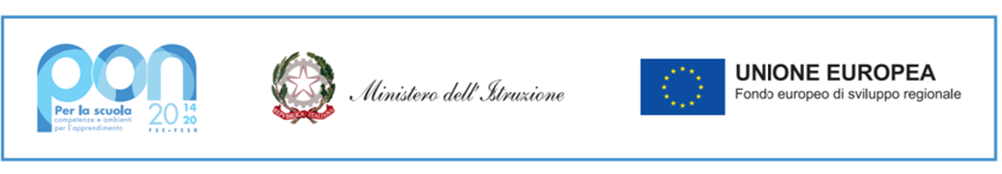 Allegato 2 – Griglia di valutazione - Codice progetto 13.1.5A-FESRPON-TO-2022-37 Titolo: Ambienti didattici innovativi per le scuole dell'infanzia CUP: B54D22000880006Candidato: Cognome ___________________________ Nome ________________________Requisiti di ammissione: Come riportato all’art. 8 dell’avviso di selezioneRequisiti di ammissione: Come riportato all’art. 8 dell’avviso di selezioneRequisiti di ammissione: Come riportato all’art. 8 dell’avviso di selezioneda compilare a cura del candidatoda compilare a cura della commissioneL' ISTRUZIONE, LA FORMAZIONENELLO SPECIFICO SETTORE IN CUI SI CONCORREL' ISTRUZIONE, LA FORMAZIONENELLO SPECIFICO SETTORE IN CUI SI CONCORREL' ISTRUZIONE, LA FORMAZIONENELLO SPECIFICO SETTORE IN CUI SI CONCORREA1. LAUREA COME DA REQUISITO DI AMMISSIONE(vecchio ordinamento o magistrale)PUNTIA1. LAUREA COME DA REQUISITO DI AMMISSIONE(vecchio ordinamento o magistrale)110 e lode20A1. LAUREA COME DA REQUISITO DI AMMISSIONE(vecchio ordinamento o magistrale)100 - 11018A1. LAUREA COME DA REQUISITO DI AMMISSIONE(vecchio ordinamento o magistrale)< 10015LE CERTIFICAZIONI OTTENUTE  NELLO SPECIFICO SETTORE IN CUI SI CONCORRELE CERTIFICAZIONI OTTENUTE  NELLO SPECIFICO SETTORE IN CUI SI CONCORRELE CERTIFICAZIONI OTTENUTE  NELLO SPECIFICO SETTORE IN CUI SI CONCORREB1. CERTIFICAZIONE DIDATTICHE RELATIVE ALLE METODOLOGIE INNOVATIVE Max 25 punti cad.B5. COMPETENZE LINGUISTICHE CERTIFICATE LIVELLO C25 puntiLE ESPERIENZE NELLO SPECIFICO SETTORE IN CUI SI CONCORRELE ESPERIENZE NELLO SPECIFICO SETTORE IN CUI SI CONCORRELE ESPERIENZE NELLO SPECIFICO SETTORE IN CUI SI CONCORREC2. PRECEDENTI INCARICHI quali animatore digitale - figura team innovazione digitale- funzione strumentaleMax 5 3 punti cad.C3. COMPETENZE SPECIFICHE DELL' ARGOMENTO (documentate attraverso esperienze lavorative professionali)Max 5 2 punti cad.TOTALE                                                                  60 PUNTITOTALE                                                                  60 PUNTITOTALE                                                                  60 PUNTI